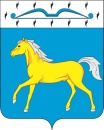 РОССИЙСКАЯ ФЕДЕРАЦИЯКРАСНОЯРСКИЙ КРАЙМИНУСИНСКИЙ РАЙОНПРИХОЛМСКИЙ СЕЛЬСКИЙ СОВЕТ ДЕПУТАТОВР Е Ш Е Н И Е (ПРОЕКТ)______2021                             п. Прихолмье                                   № ___-рсО внесении изменений и дополнений в Устав Прихолмского сельсовета Минусинского района Красноярского краяВ целях приведения Устава Прихолмского сельсовета Минусинского района Красноярского края в соответствие с требованиями Федерального закона от 06.10.2003 № 131-ФЗ «Об общих принципах организации местного самоуправления в Российской Федерации» (в редакции Федерального закона от 11.06.2021 № 170-ФЗ «О внесении изменений в отдельные законодательные акты Российской Федерации в связи с принятием Федерального закона «О государственном контроле (надзоре) и муниципальном контроле в Российской Федерации», Федерального закона от 01.07.2021 № 289-ФЗ «О внесении изменений в статью 28 Федерального закона «Об общих принципах организации местного самоуправления в Российской Федерации»), руководствуясь статьёй 66 Устава Прихолмского сельсовета Минусинского района Красноярского края, Прихолмский сельский Совет депутатов РЕШИЛ:1. Внести в Устав Прихолмского сельсовета Минусинского района Красноярского края следующие изменения и дополнения:1.1. в статье 8:- в подпункте 9 пункта 1:слова «осуществление контроля за их соблюдением» заменить словами «осуществление муниципального контроля в сфере благоустройства, предметом которого является соблюдение правил благоустройства территории городского округа, в том числе требований к обеспечению доступности для инвалидов объектов социальной, инженерной и транспортной инфраструктур и предоставляемых услуг (при осуществлении муниципального контроля в сфере благоустройства может выдаваться предписание об устранении выявленных нарушений обязательных требований, выявленных в ходе наблюдения за соблюдением обязательных требований (мониторинга безопасности)»;- в подпункте 15 пункта 1:слова «за сохранностью автомобильных дорог местного значения» заменить словами «на автомобильном транспорте, городском наземном электрическом транспорте и в дорожном хозяйстве»;1.2. статью 20:- дополнить пунктом 5 следующего содержания:«5. Оценка регулирующего воздействия проектов муниципальных нормативных правовых актов главы Прихолмского сельсовета проводится в целях выявления положений, вводящих избыточные обязанности, запреты и ограничения для субъектов предпринимательской и иной экономической деятельности или способствующих их введению, а также положений, способствующих возникновению необоснованных расходов субъектов предпринимательской и иной экономической деятельности и местных бюджетов.»; 1.3. статью 28:- дополнить пунктом 9 следующего содержания: «9. Оценка регулирующего воздействия проектов муниципальных нормативных правовых актов Прихолмского сельского Совета депутатов проводится в целях выявления положений, вводящих избыточные обязанности, запреты и ограничения для субъектов предпринимательской и иной экономической деятельности или способствующих их введению, а также положений, способствующих возникновению необоснованных расходов субъектов предпринимательской и иной экономической деятельности и местных бюджетов.»;1.4. в статье 33.1:- пункт 6 изложить в следующей редакции:«6. Организация и осуществление видов муниципального контроля регулируются Федеральным законом от 31 июля 2020 года № 248-ФЗ «О государственном контроле (надзоре) и муниципальном контроле в Российской Федерации».»;1.5. в статье 40:- пункт 4 изложить в следующей редакции:«4. Порядок организации и проведения публичных слушаний определяется уставом Прихолмского сельсовета и (или) нормативными правовыми актами Прихолмского сельского Совета депутатов и должен предусматривать заблаговременное оповещение жителей Прихолмского сельсовета о времени и месте проведения публичных слушаний, заблаговременное ознакомление с проектом муниципального правового акта, в том числе посредством его размещения на официальном сайте органа местного самоуправления в информационно-телекоммуникационной сети "Интернет" (или в случае, если орган местного самоуправления не имеет возможности размещать информацию о своей деятельности в информационно-телекоммуникационной сети "Интернет", на официальном сайте субъекта Российской Федерации или муниципального образования с учетом положений Федерального закона от 9 февраля 2009 года № 8-ФЗ "Об
обеспечении доступа к информации о деятельности государственных органов
и органов местного самоуправления"), возможность представления жителями
Прихолмского сельсовета своих замечаний и предложений по
вынесенному на обсуждение проекту муниципального правового акта, в том
числе посредством официального сайта, другие меры, обеспечивающие участие в публичных слушаниях жителей Прихолмского сельсовета,
опубликование (обнародование) результатов публичных слушаний, включая
мотивированное обоснование принятых решений, в том числе посредством
их размещения на официальном сайте.»;- пункт 5 изложить в следующей редакции:«5. По проектам правил благоустройства территорий, проектам, предусматривающим внесение изменений в утвержденные правила благоустройства территорий, проводятся публичные слушания или общественные обсуждения в соответствии с законодательством о градостроительной деятельности.».2. Контроль за исполнением настоящего Решения возложить на главу Прихолмского сельсовета Смирнова Артема Викторовича.3. Глава Прихолмского сельсовета обязан опубликовать (обнародовать) зарегистрированное настоящее решение о внесении изменений и дополнений в Устав Прихолмского сельсовета Минусинского района Красноярского края в течение семи дней со дня поступления из Управления Министерства юстиции Российской Федерации по Красноярскому краю уведомления о включении сведений о настоящем решении о внесении изменений и дополнений в Устав Прихолмского сельсовета в государственный реестр уставов муниципальных образований Красноярского края, предусмотренного частью 6 статьи 4 Федерального закона от 21 июля 2005 года № 97-ФЗ «О государственной регистрации уставов муниципальных образований».4. Настоящее Решение подлежит официальному опубликованию (обнародованию) после его государственной регистрации и вступает в силу в день, следующий за днем официального опубликования (обнародования) в официальном печатном издании «Прихолмские вести».Председатель сельского Совета депутатов                                     Ю.В. ГусеваГлава Прихолмского сельсовета                                                      А.В. Смирнов